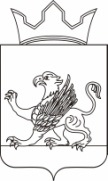 ПОСТАНОВЛЕНИЕАДМИНИСТРАЦИИ   ДИВЬИНСКОГО СЕЛЬСКОГО ПОСЕЛЕНИЯ28.07.2017								                  №  71Об утверждении Порядка общественного обсуждения проекта муниципальной программы «Формирование современной городской среды на территории муниципального образования «Дивьинского сельского поселения» 2018-2022 годы»в рамках реализации приоритетного проекта «Формирование комфортной городской среды»	     	В соответствии с постановлением Правительства Российской Федерации от 10.02.2017г. № 169 «Об утверждении  Правил  предоставления и распределения субсидий из федерального бюджета бюджетам субъектов Российской Федерации на поддержку государственных программ субъектов Российской Федерации и муниципальных программ формирования современной городской среды», Администрация муниципального образования «Дивьинского сельского поселения» постановляет:          	1. Утвердить прилагаемый Порядок общественного обсуждения проекта муниципальной программы «Формирование современной городской среды на территории муниципального образования  «Дивьинского сельского поселения» 2018-2022 годы» в рамках реализации приоритетного проекта «Формирование комфортной городской среды»	        	2.   Опубликовать (обнародовать) настоящее постановление в установленном порядке.3. Контроль за исполнением постановления оставляю за собой.Утвержденпостановлением Администрации Дивьинского сельского поселения от 28.07.2017  № 71Порядокобщественного обсуждения проекта муниципальной программы «Формирование современной городской среды на территории муниципального образования «Дивьинского сельского поселения» 2018-2022 годы»в рамках реализации приоритетного проекта «Формирование комфортной городской среды»1. Настоящий Порядок устанавливает процедуру проведения общественного обсуждения проекта муниципальной программы «Формирование современной городской среды на территории муниципального образования «Дивьинское сельское поселение» на 2018-2022 годы» (далее – общественное обсуждение, муниципальная программа). 2. Для целей настоящего Порядка под общественным обсуждением понимается участие населения в осуществлении местного самоуправления на территории муниципального образования «Дивьинское сельское поселение» в форме участия в процессе разработки проекта муниципального правового акта – муниципальной программы.3. Общественное обсуждение проекта муниципальной программы проводится в целях: а) информирования населения муниципального образования «Дивьинское сельское поселение» разработанном проекте муниципальной программы; б) выявления и учета общественного мнения по теме, вопросам и проблемам, на решение которых направлен проект муниципальной программы; в) оценки предложений заинтересованных лиц.4. Организацию общественного обсуждения проекта муниципальной программы, оценку предложений заинтересованных лиц к проекту муниципальной программы, поступивших в рамках общественного обсуждения, контроля и координации реализации муниципальной программы осуществляет общественная комиссияпо обеспечению реализации приоритетного проекта «Формирование современной городской среды» на территории муниципального образования «Дивьинское сельское поселение» (далее – общественная комиссия),  состав которой утвержден постановлением главы Администрации муниципального образования «Дивьинское сельское поселение» от 28.07.2017 года № 70.5. Для проведения общественного обсуждения Администрация муниципального образования «Дивьинского сельского поселения» (далее – администрация) размещает на официальном сайте в информационно-телекоммуникационной сети «Интернет» (далее – официальный сайт):5.1. текст проекта муниципальной программы, вынесенный на общественное обсуждение;5.2. информацию о сроках общественного обсуждения проекта муниципальной программы;5.3. информацию о сроке приема предложений по проекту муниципальной программы и способах их предоставления;5.4. контактный телефон (телефоны), электронный и почтовый адреса ответственных лиц, осуществляющих прием и обобщение предложений по проекту муниципальной программы. 6. Общественное обсуждение проекта муниципальной программы проводится в течение 30 календарных дней со дня размещения на официальном сайте информации, указанной в пункте 5 настоящего Порядка. 7. Предложения заинтересованных лиц к проекту муниципальной программы подаются в Администрацию в письменном виде по форме согласно приложению 1 к настоящему Порядку.Заинтересованные лица вправеподать дополнительно письменное обоснование соответствующего предложения.8. Не подлежат рассмотрению предложениязаинтересованных лиц к проекту муниципальной программы:а) в которых не указаны фамилия, имя, отчество (последнее при наличии) участника общественного обсуждения проекта муниципальной программы; б) неподдающиеся прочтению;в) экстремистской направленности;г) содержащие нецензурные либо оскорбительные выражения; д) поступившие по истечении установленного срока проведения общественного обсуждения проекта муниципальной программы. 9. Общественная комиссия осуществляет оценку предложений заинтересованных лиц к проекту муниципальной программы на заседаниях комиссии. Результаты оценки предложений заинтересованных лиц отражаются в протоколе заседания общественной комиссиипо форме согласно приложению 2 к настоящему Порядку не позднее 7 рабочих дней после истечения срока общественного обсуждения проекта муниципальной программы, указанного в пункте 6 настоящего Порядка. В протоколе указывается содержание всех поступивших в ходе общественных обсуждений предложений заинтересованных лиц к проекту муниципальной программы, а также результаты рассмотрения указанных предложений и рекомендации по изменению проекта муниципальной программы. 10. Администрация размещает на официальном сайте протокол, указанный в пункте 9 настоящего Порядка,в течение 5 рабочих дней после его подписания.11. Администрация вносит изменения в проект муниципальной программы в соответствии с решениями протокола, указанного в пункте 9 настоящего Порядка, в течение 3 рабочих дней со дня его поступления и размещает доработанный проект муниципальной программы на официальном сайте.Приложение 2к Порядку общественного обсуждения проекта муниципальной программы «Формирование современной городской среды на территории муниципального образования «Дивьинское сельское поселение»  на 2018-2022 год»Протоколо результатах общественного обсуждения проекта муниципальной программы «Формирование современной городской среды на территории муниципального образования «Дивьинское сельское поселение» на 2018-2022 годы»___________________  «____» ____________ 2017 год(населённый пункт)В период с «___» _________ 2017 года по «___» _________ 2017 года в  Администрацию муниципального образования «Дивьинского сельского поселения» поступили и рассмотрены следующие предложения к проекту муниципальной программы«Формирование современной городской среды на территории муниципального образования «Дивьинское сельское поселение» на 2018-2022 год»: Председатель  комиссии ________________ Секретарь комиссии ___________________И.о.главы Дивьинского сельского поселения                               Г.Г.ТуркинаПриложение 1к Порядкуобщественного обсуждения проекта муниципальной программы «Формирование современной городской среды на территории муниципального образования «Дивьинское сельское поселение» на 2018-2022 годы»Форма предложений к проекту муниципальной программы «Формирование современной городской среды на территории муниципального образования «Дивьинское сельское поселение» на 2018-2022 год»В Администрацию муниципального образования «Дивьинского сельского поселения»от _________________________________________________________________________________________________________________________ (Ф.И.О., адрес, телефон, адрес проживания и адрес электронной почты, лица, внесшего  предложение)Предложения к проекту муниципальной программы «Формирование современной городской среды на территории муниципального образования «Дивьинское сельское поселение» на 2018-2022 год»Дата  _____________________ Подпись  __________________ № п/пФИО лица, внесшего предложениеСодержание предложенияИнформация о принятии/отклонении предложенияПричины отклонения предложения